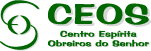 CEOS – 08/01//2019 – MeimeiMINUTO PERDIDO JAMAIS RETORNA	Que Jesus nos abençoe almas boas e queridas.	No calendário terreno o tempo é contado diferentemente. A eternidade nos convida a reverenciar Deus, o Criador de tudo e de todos, com o maior respeito e muita consideração. Em nossa equipe de trabalho não nos sobra tempo para reflexão que não seja produtiva.	Incentivamos, pois, os queridos irmãos que envergam a vestimenta física a não desprezar cada minuto, pois as oportunidades surgidas representam manancial de luz que redunda em esforço para que o cumprimento do dever trace oportunidades renovadas para a sementeira de amor com trabalho contínuo.	Espiritualmente não se aplica, em nosso parco entendimento de aprendiz, férias, para a sementeira do amor. Mesmo distanciado, o espírito convidado para a sementeira de amor, consegue construir formas de ajudar e transformar lágrimas em esperança. 	Quando se vê a criatura lúcida, erguida à postos de responsabilidades para desempenhar a contento o prometido, requer em primeiro lugar administrar a própria vida em família, pois o ‘sucesso externo advém do cumprimento com o grupo familiar, responsabilidade primeira escolhida adredemente no projeto reencarnatório de cada trabalhador. 	Na hora da prestação de contas com a consciência, se vê logo qual a que está tranquila. Sempre aquela para quem o dever familiar foi cuidado em primeiro lugar. Cada minuto aproveitado é bênção, pois perdido jamais retorna.					Gratidão eterna, 						MeimeiMensagem recebida pela médium Miltes Apparecida Soares de Carvalho BonnaCEOS - Centro Espírita Obreiros do Senhor - SBCCEOS – 15/01//2019 – MeimeiCHAMADO DO MESTRE	Que Jesus nos abençoe, almas boas e queridas.	Na fornalha da revolta, a alma não percebe o que seleciona em matéria de energia, que se acrescenta nos plexos do corpo físico. As glândulas endócrinas e exócrinas desequilibram-se para mais ou para menos na produção dos hormônios. A alma se encontra sob a influência de uma desorganização metabólica orgânica e a sintonia com os elementos etéreos começa a ser sentida violentamente. Aspectos espirituais engrossam os liames da proteção pela seleção dos pensamentos. Se forem negativos inicia-se um processo de sofrimento com difícil cura. Somente a vivência dos preceitos do Evangelho de Jesus em que vigilância constante é importante, possibilitará na prece intercessora o retorno do equilíbrio. Lembrem-se, almas queridas e boas, ninguém está sozinho! Amigos que se elegeram como protetores estão aguardando sintonia propícia. A autorização de mantê-la equilibrada nos parâmetros de vivência cristã é de escolha exclusiva de quem busca apoio. Sozinhos nada somos. Como eternos aprendizes palmilhando momentos de decisão, tantas vezes nos retraímos em aceitar ou não o chamado do Mestre Jesus que deve ser muito lembrado: ”. Vem e serve. Confia sempre! Eu estou aqui! ” 						Gratidão eterna, 						MeimeiMensagem recebida pela médium Miltes Apparecida Soares de Carvalho BonnaCEOS - Centro Espírita Obreiros do Senhor - SBCCEOS – 22/01//2019 – MeimeiMARCAS INDELÉVEIS	Que Jesus nos abençoe para abençoarmos em Seu nome.	Acalme-se coração partido pelo desengano que a morte proporciona a quem não entendeu ainda a mensagem de Jesus. Ele nos confirmou: “Eu vim para que tenhais vida, e vida em abundância.   Nós confirmamos: vida aqui no Planeta Azul e muito além das estrelas.	Acalme-se coração que se questiona:	- Por que foi você tão cedo?	Por certo lá no além necessitava a alma amiga retornar pelos comprometimentos adquiridos em outras reencarnações. Nem sempre se espera e a surpresa chega como se fosse para alguns corações, castigo. Não, almas queridas. O Criador – Pai Amoroso Justo e Bom jamais julga, pois nos deixou como exemplo a frase que Jesus conclamou no momento final da Sua crucificação: “Pai, perdoa! Os homens não sabem o que fazem!	O perdão é a misericórdia infinita desse Pai que dá oportunidades redentoras de resgatar as faltas do pretérito. Nem sempre entendidas, mas plasmadas no corpo espiritual com marcas indeléveis marcando o começo e o fim da jornada terrena. Após adentrar ao mundo maravilhoso, próprio às consciências tranquilas, a reverência do passado surge para recapitulação de tudo que é necessário consertar. Não temamos, pois, almas queridas. Nós vivemos aqui no além a vida além da vida.	Gratidão eterna, 						MeimeiMensagem recebida pela médium Miltes Apparecida Soares de Carvalho BonnaCEOS - Centro Espírita Obreiros do Senhor - SBCCEOS – 28/01//2019 – MeimeiEXERCICIO DO AMOR	Almas queridas, que Jesus nos direcione para o entendimento profundo da Lei do Amor.	Na caminhada terrena, sofremos as injunções de nossas escolhas e quantas vezes olhamos o mundo com as lentes escuras dos infortúnios que se acumulam em derredor. Menosprezamos a simplicidade conclamando às mudanças repentinas, quando abrimos brecha para que os desafetos do passado retornem na condição de cobradores. Mais do que nunca o amor é a marca do cristão renovado. Quando se propõe a servir em qualquer campo em que a dor instala, a resposta será sempre – servir sem olhar a quem.	Quando a dor que alastra no Estado que serviu de alerta nos cuidados que se tem que tomar, na preservação do meio ambiente, a nação chora. Não só pelas vidas sacrificadas, como também pela ocasião em que a falta de coordenação segura seja o ponto nevrálgico para atendimento das leis materiais e a civil. Quando o homem se aparelhar das responsabilidades que tem na manutenção do equilíbrio no meio físico, mas também emocional, descobrirá que somente a busca de Deus, sem distinção de crenças poderá manter a pacificação interior nos testemunhos redentores. 	Cada um passa pelas provas escolhidas, mas poderão ser elas armazenadas pelo exercício do Amor.	Vigiando sempre no atendimento do programa de redenção, pautamos sempre as nossas atitudes na mansidão do Meigo Nazareno.						Agradece						MeimeiMensagem recebida pela médium Miltes Apparecida Soares de Carvalho BonnaCEOS - Centro Espírita Obreiros do Senhor - SBCCEOS – 05/02/2019 – MeimeiVIGILANCIA	Que Jesus nos abençoe para abençoarmos em Seu nome.	Nossa Cirando de Amor traz no esboço de suas realizações a bondade. Ela é feita da aceitação dos outros e na vivência prática das leis morais em que espiritualidade é a grande busca.	Os sucessos terrenos no campo da matéria precisam ser muito bem analisados, quando requerem que a materialidade se apresente diante de normas que se afastam dos princípios cristãos. Jesus está presente em todas as ramificações religiosas e jamais poderá ser substituído por conceitos que se distanciam da espiritualidade. 	A filantropia é obra do Mestre amado na inspiração de que a caridade é a brandura luminosa que erradia paz, apontando caminhos. A escolha no campo material de rápido crescimento se depara com os compromissos espirituais da casa que se propõe à tarefa abençoada de enxugar lágrimas.	Vigilância é o que nos pede nosso irmão Rossi, que é para nós o orientador amigo que socorre a todos sempre.	Gratidão da menor servidora que utiliza mãos para que a caridade seja realmente com humildade e afeto.					MeimeiMensagem recebida pela médium Miltes Apparecida Soares de Carvalho BonnaCEOS - Centro Espírita Obreiros do Senhor - SBCCEOS – 12/02/2019 – MeimeiANÁLISE SINCERA	Que Jesus nos abençoe almas queridas e boas.	Com a emoção servindo de ligação com o Alto, o homem triste revê na mente os campos verdejantes de outrora. O verde se espalhando em várias nuanças desde o mais escuro ao mais claro. A invernada forrada de capim que se espraiava em pequenas florinhas do campo.	Tudo se transformou num imenso mar barrento, como se mostrasse o grito de socorro das aves, dos peixes e das criaturas. À postos, Jesus veio direto socorrendo as criaturas, mostrando adredemente o socorro para que a dor fosse aplacada e a esperança pouco a pouco retomada.	Espiritualmente à postos, servidores de todas as esferas e crenças se aproximaram e o amor teceu as cordas do sentimento de fraternidade conclamando todos, de todas as regiões. 	O que fazer? Eis a resposta – socorrer a aflição dos que de mais perto sofreram as consequências. Que a fraternidade demonstrada traga no gesto de solidariedade o esforço conjunto para aplacar os infortúnios causados por tal desdita. Armemo-nos da coragem da análise sincera, sem fuga do assunto que amortalha o entusiasmo. Busquemos no Evangelho do Mestre amado o caminho para edificação do mundo novo. Plantemos a semente do bem ao próximo e a multidão esclarecida estará marcando um novo momento para reformulação de valores na Pátria Brasileira.				Com Jesus sempre, 						Gratidão MeimeiMensagem recebida pela médium Miltes Apparecida Soares de Carvalho BonnaCEOS - Centro Espírita Obreiros do Senhor - SBCCEOS – 19/02/2019 – MeimeiESCALADA PARA O BEM MAIOR	Almas queridas, com Jesus sempre colhamos no jardim do esclarecimento evangélico as florinhas preciosas do entendimento recíproco.	Com o Mestre, o roteiro de edificação do mundo novo já está delineado. O servidor consciente do seu dever esclarece exemplificando. A luz se faz tal como o clarão matinal que chega vencendo a escuridão e plasmando o chamado para a grande transformação que objetivos enobrecidos pautarão no nosso amanhã.	Cada história com os personagens que se revezam deixa transparecer o esforço na grande escalada para o bem maior. Jesus afaga a criança enferma tal como o idoso que se vê vencido pelas rugas que o tempo acumulou. Ninguém fica ao desamparo. Fugir das provas salutares é como se enovelar em planos utópicos de felicidade aparente. 	Felizes os que enfrentam a borrasca com a certeza da proteção do Senhor que jamais desampara. Reergue o caído, incentivo o aflito a prosseguir, pois revendo o manual do projeto reencarnatório compreende as escolhas acertadas para provar a integridade do aprendizado adquirido.	Com Jesus, por Jesus, ninguém fica desamparado, pois a Lei de Amor é a que Ele propõe a seguir.					Gratidão, MeimeiMensagem recebida pela médium Miltes Apparecida Soares de Carvalho BonnaCEOS - Centro Espírita Obreiros do Senhor - SBCCEOS – 26/02/2019 – MeimeiSONHOS DE UM MUNDO NOVO	Almas queridas e boas, que Jesus chegue em cada coração plasmando um roteiro de paz e de união para que o amor tanja as cordas do sentimento numa canção de esperança.	Sinto-me uma pequena vendedora de flores colhidas nas campinas sob os acordes da musicalidade do vento. Quando a brisa carinhosamente movimenta as folhas é como se mãos luminosas acariciassem cada uma delas demonstrando a presença de Deus na natureza.	Portanto, almas amigas, se no reino vegetal essa presença é constante, que dirá junto ao coração sofrido que embala sonhos de um mundo novo, na canção do trabalho renovador de novos tempos? Confiem sempre. Mas pausas são necessárias para o refazimento, ou junto aos corações que se preparam para o retorno, na grande viagem para a vida além da vida, orientando caminho iluminado que se prepara na paciência denominada resignação.	Ninguém está ao desamparo, por mais difícil que seja a trajetória. A fé não se prescreve, exemplifica-se no cuidado, na orientação de que Jesus vela por todos que O buscam. Ministremos o socorro espiritual em nome d’Ele, mas não nos esqueçamos que o socorro contínuo se faz também na doação espontânea no atendimento do chamado, para que durante o sono físico se ingresse também nos mutirões socorristas do amor.	Grata eternamente sou, por encontrar mãos dedicadas que se dispõem a servir sem olhar a quem.						MeimeiMensagem recebida pela médium Miltes Apparecida Soares de Carvalho BonnaCEOS - Centro Espírita Obreiros do Senhor - SBCCEOS – 05/032019 – MeimeiO AMPARO CHEGA	Que Jesus nos abençoe, almas queridas e boas. Na luminosidade os olhos contemplam as maravilhas da natureza e reconhecem a magnanimidade do Pai Criador. Na escuridão da noite transita-se no caminhar vacilante sem a devida vigilância, mas onde o amor permite sintonia com a vigilância do Céu. Realmente é hora do despertar da humanidade para o encontro com Ele – Deus, Pai criador. Senhor de tudo e todos nós. Ainda é tempo de armazenar no escrínio do coração a certeza do amparo irrestrito dos que com Ele estão sintonizados. É essa confiança que mais eleva a criatura para mais se aproximar d’Ele e perceber que a Sua vontade soberana atende os que se fazem pequeninos, humildes, mas que estão sujeitos ao crescimento espiritual.Revelando que a vontade é energia propulsora do encontro com Deus, sempre que se quer, estabelece-se assim ligação imediata para quem O procura. Quando na humildade a criança é preparada para a sintonia direta, encontra-se no amparo do Papai do Céu, semelhante à proteção do colo de mãe transbordante de carinho.Quem, a não ser Ele, Pai generoso e bom, que reveste a campina com um verde inigualável, permitindo que flores minúsculas a embelezem no colorido dourado da flor do campo? Descubram, pois, almas queridas e boas, o renascer para novas experiências de redenção. A dor passa, o medicamento acalma, mas quando a revolta envolve, tudo se transforma em ácido corrosivo da malquerença.  Somente com a compressa balsamizante do amor do Pai é capaz de normalizar tudo para que a aflição seja debelada pela certeza da imensa bondade nascente na nova proposta de ser melhor.O amparo chega, para tanto abram as janelas da alma e descubram as belezas que do infinito se derramam, esperando por todos que amam servindo.Gratidão MeimeiMensagem recebida pela médium Miltes Apparecida Soares de Carvalho BonnaCEOS - Centro Espírita Obreiros do Senhor - SBCCEOS – 12/03/2019 – MeimeiAVANTE TRABALHADORES DA ULTIMA HORA	Almas queridas e boas, confiantes no mensageiro da paz, que é Jesus, unamos esforços para que na fraternidade, abracemos em cada gesto o sofredor que encontramos na caminhada.	Os flagelos destruidores da paz examinados pelo julgamento precipitado, traçam nas opiniões diversificadas de cada criatura, julgamentos que levam à discórdia e não na mudança de hábitos arraigados há séculos. 	Como são difíceis as mudanças!  Traçar rumos, planejar é entendimento que traduz preparo induzindo decisões que se não tomadas de imediato permanecem no esquecimento. Conhecer a realidade das dores que causam aflição é despertar para a realidade, colocando-se na posição do aflito. Sem julgamento, servir de ponte de luz, de esperança, de análise, de decisão é formar um anteparo para os grandes desafios. 	Somente os que se abeiram e vivenciam as dores poderão ser portadores de caminhos para a redenção das criaturas participantes dos flagelos naturais, que se avolumam de acordo com os descuidos na manutenção dos serviços. 	Confiança em Deus! Mãos atuantes no bem geral! Manutenção da ordem preventiva para que a Espiritualidade utilize o potencial amoroso de quem trabalha servindo com alegria, servindo de ponte de esclarecimento do bem viver. Ao trabalho, trabalhadores da ultima hora! Cada um no seu esforço em magnetizar corações, nos cerquemos das dores que o sofrimento causa. Sirvamos ao Supremo Bem que é Jesus, mantendo sempre a brandura e o discernimento necessário.					Gratidão MeimeiMensagem recebida pela médium Miltes Apparecida Soares de Carvalho BonnaCEOS - Centro Espírita Obreiros do Senhor - SBCCEOS – 19/03/2019 – MeimeiPERDA OU DEVOLUÇÃO?	Que Jesus nos abençoe, almas queridas.	Recolhendo no baú do esquecimento as flores murchas guardadas carinhosamente para relembrar momentos felizes, buscamos recordar locais onde estivemos, acompanhados por almas dadivosas, que entoaram canções de bem-aventuranças nas lições amorosas de Jesus, junto ao Lago de Genesaré.  Parece um sonho bom, não é mesmo? Mas cada um de nós, encarnado ou desvestido do corpo físico, estivemos lá, nos encantando com a melodia que as pregações de Jesus deixaram marcadas no éter, como a chamar todos à reflexão. Tudo continua plasmado ali, assim como também cada ação nossa que devemos recordar como medida de misericórdia de Deus para o conserto dos débitos adquiridos. Ninguém fica sem ressarci-los. Cada dor, cada pranto, tem origem no passado de culpas ou frustrações, que é necessário se redimir. 	Não se desesperem diante do sofrimento. Aquilo que é denominado como perda, nada mais é que devolução. Jesus nos orientou o quanto o bem produz o bem. Mas escolhas equivocadas nos afastam d’Ele, levando ao amordaçamento da esperança e ao desestímulo para a luta. 	Confiemos, pois no Mestre Nazareno. As lições seculares permanecerão, mas oportunidades perdidas não voltarão, a não ser com choro e arrependimento tardio. Escolham, portanto o convite como trabalhadores da ultima hora para que a dor não seja a proposta.					Gratidão eterna MeimeiMensagem recebida pela médium Miltes Apparecida Soares de Carvalho BonnaCEOS - Centro Espírita Obreiros do Senhor - SBCCEOS – 26/03/2019 – MeimeiEQUILIBRIO ENTRE RAZÃO E CORAÇÃO	Almas queridas, benditas sejam as mãos que despertaram para servir a Jesus.	Conscientes da responsabilidade assumida, não desdenhem da necessária disciplina no caminho da boa vontade expressa. Há tanto para aprender, servir e passar, que religando saberes nas experiências vivenciadas, cada minuto tem possibilidade de doar-se, aprendendo a servir.	Amparando os aflitos da caminhada evolutiva, não dispende o equilíbrio entre razão e coração. Almas em aprendizado, todos nós somos, mas a necessária brandura não dispensa a educação preventiva para armazenar os conceitos da ordem e do trabalho edificante. 	Contemplando a dor que a violência fabrica, assimile no estudo do que se é, do que se necessita, do que é capaz de assegurar o progresso nas lides do bom senso e da caridade. Sejamos como discípulos ainda inexperientes, ramos da videira do amor que é Jesus. Ligados a Ele, o Divino amigo, plasmemos um futuro radioso, como conquista individual a cada atendido sofredor. Nem sempre o que se dá é que se deseja por quem recebe. Ausculte o ser que te estende a mão na busca de paz. 	Se o seu olhar ainda faz temer o inusitado, busca Jesus que assegurará a necessária vigilância para que o bem seja a proposta para quem o recebe e para quem o patrocina.	Supere o temor na prece que irradia luz. Amigos ocultos o acompanharão, almas amigas, para que a canção da caridade atuante seja entoada onde você estiver, semeando segurança e paz, sem medo de ser feliz.Gratidão eterna, MeimeiMensagem recebida pela médium Miltes Apparecida Soares de Carvalho BonnaCEOS - Centro Espírita Obreiros do Senhor - SBCCEOS – 02/04/2019 – MeimeiO PORQUÊ DO ESQUECIMENTO DAS REENCARNAÇÕES 	Almas queridas, benditas sejam as mãos que trabalham servindo ao bem, iluminando consciências, plasmando sorrisos, mesmo tendo os olhos umedecidos pelas lágrimas da aflição.	Quando mãos se unem entoando no pensamento a sonata da caridade, o amor de Jesus instala aí o Seu acampamento socorrista. Cada alma socorrida, cada lar amparado, a luz brilha como uma estrela cadente que fornece energia para que a marcha continue sem apego. 	Quando uma ciranda se fortalece no bem a realizar, nada impedirá de levar a esperança como lema a quem não mais pensa em viver. Ah! Se o tempo retrocedesse para revermos o passado, a dor estamparia revolta e pouco poderia ser realizado. Mas a sabedoria divina providenciou o abençoado esquecimento para mitigar o autojulgamento e a criatura possa ter forças para resistir na corrigenda.	A bênção da reencarnação, principio caridoso proposto pelo Mestre dos mestres, nas Suas lições, é amparo, esforço para consertar os desaires na formação de valores que transformarão as criaturas.  	Em cada época uma trajetória que, revista, prevê a corrigenda pelo amor ou pela dor, é a medida certa principalmente aos deserdados da fé que demoram por vivenciá-la. A misericórdia do Pai tem no Mestre Nazareno a sua escola de bondade, em que a compreensão levará à fraternidade.	Gratidão é o nosso lema de reconhecimento neste singelo alfabeto: amor, bondade, compreensão, disposição em servir, esperança que chega à fraternidade de que um dia, não muito distante, reinará na Terra – nosso Planeta Azul.				Gratidão MeimeiMensagem recebida pela médium Miltes Apparecida Soares de Carvalho BonnaCEOS - Centro Espírita Obreiros do Senhor - SBCCEOS – 09/04/2019 – MeimeiEDUCAÇÃO PARA PROTEGER E SALVAR A NATUREZA	Almas queridas que Jesus nos envolva em bênçãos de paz para realização do trabalho de amor ao próximo.	Na atmosfera terrena vibra o apelo de socorro das almas em prova. A natureza clama e os rios choram pelos desgastes que os interesses diferenciados do bem proporcionam. As nascentes permanecem ainda intactas, onde a cobiça ainda não atingiu, mas o lamento é contínuo. As aves perderam seus ninhos, os animais fugiram em desabalada carreira, tentando vislumbrar socorro.	O que falar da flora, quando a fauna tão sacrificada também se entontece pelas agruras da agressão? É tempo ainda de continuar sonhando na preservação do solo para o que não seja dizimado também. Nossa ciranda se amplia, apesar de aparentemente mudar de rumo, mas não é bem isso. Mais do que nunca a metodologia educativa é que deverá mudar. A reunião de saberes nas conquistas já atingidas, requer de cada ser, a busca de esforços para a educação com novas propostas de ensino. Nunca se necessitou tanto do bom senso quanto agora.	Prestigiando a Mãe Natureza no orbe planetário, salvando as espécies no reino vegetal, protegendo as do reino animal para que o amor seja a cantiga que deve liderar a civilização no século XXI.	Com Jesus no centro dos objetivos, a fraternidade imperando na justiça, compor um novo momento, em que proteção é a palavra de ordem para que haja desenvolvimento sustentável.	Que Jesus nos abençoe para abençoarmos em Seu nome.				Gratidão eterna, 						MeimeiMensagem recebida pela médium Miltes Apparecida Soares de Carvalho BonnaCEOS - Centro Espírita Obreiros do Senhor - SBCCEOS – 23/04/2019 – MeimeiJOVENS VOLUNTÁRIOS	Que Jesus nos abençoe.	Com alegria conclamamos a todos para a forma de benemerência que vai sendo esquecida, principalmente pelos jovens: a gentileza. Impregnados na busca do TER, sofrem e debatem-se para as conquistas no campo material, postergando as realizações do Espirito eterno. 	Regozijamo-nos com os que receberam desde pequeninos o maná gratificante representado pelo alimento espiritual do Evangelho de Jesus. Jesus nos exemplificou “Eu sou o pão da Vida”. Quem se alimenta dele jamais se perderá no campo da fome e da busca infrutífera de afeto. Não sentirá falta, pois aprendeu a se doar. No tocante às incertezas, que revelam a ignorância do conhecimento futuro da vida além da vida, sentem o pulsar do chamado. Retraindo-se na busca, revelam o quanto fazem gemer a dor da falta de esclarecimento, em que a esperança traça novos rumos para as grandes conquistas.	No nosso pelotão socorrista que se posiciona nas injunções do sofrimento coletivo, se compõe na sua maioria de jovens voluntários. Que o Bem seja a grande meta. Que a alegria de amar servindo, trace novos rumos para a nossa juventude. E se ainda a dor alcançar para o despertar a tempo, sejam as ovelhas mansas do rebanho do Mestre Jesus dispostas a realizar o trabalho dos que deixaram de lado por tempo esgotado no servir.					Gratidão eterna, MeimeiMensagem recebida pela médium Miltes Apparecida Soares de Carvalho BonnaCEOS - Centro Espírita Obreiros do Senhor - SBCCEOS – 30/04/2019 – MeimeiPARA AS MÃES	Almas queridas abençoadas sejam suas mãos que servem sem perguntar.	Traçando um lindo buquê de flores do campo, reparto com cada coração as vibrações de paz que jorram do infinito. São iluminadas pela renúncia de mães que se desfizeram em lágrimas reluzentes como pérolas iluminadas pelo Sol.	Junto a mim um coração materno suplica:“Alma amiga, desperta o coração do filho que se faz ingrato por não se lembrar do ventre que o gerou”.Outra mais, para o filho lamenta em lágrimas:“Por que endossas de forma fortuita a inspiração de caminhos errôneos que o levará a destino incerto?	Outra mais, chora convulsivamente suplicando:“Evite, meu filho, o primeiro gole, a primeira tragada que o levará a sofrimento inenarrável aqui. ”	Ah! Irmãos, quantas desditas. Desejava apenas no Dia das Mães enlaçar cada uma no abraço de luz que o amor de Jesus direciona a todas, mas...	Por agora deixa falar o meu coração em esperanças de novos dias, em que nossos amores ao conhecerem as verdades do Evangelho, descobrem-se como seres espirituais eternos capazes de colaborar na construção de um novo mundo.	Ele existe aqui, sim! É feito de alegria, energia que alimenta a vida abundante que Jesus propôs repartir com cada um na Sua romagem terrena.	Mãezinhas! Contemplem o doce olhar de Maria de Nazaré, nossa Mãe Santíssima e a luz se distenderá a todos.					Gratidão eterna, 						MeimeiMensagem recebida pela médium Miltes Apparecida Soares de Carvalho BonnaCEOS - Centro Espírita Obreiros do Senhor - SBCPARA AS MÃES2019	Almas queridas abençoadas sejam suas mãos que servem sem perguntar.	Traçando um lindo buquê de flores do campo, reparto com cada coração as vibrações de paz que jorram do infinito. São iluminadas pela renúncia de mães que se desfizeram em lágrimas reluzentes como pérolas iluminadas pelo Sol.	Junto a mim um coração materno suplica:“Alma amiga, desperta o coração do filho que se faz ingrato por não se lembrar do ventre que o gerou”.Outra mais, para o filho lamenta em lágrimas:“Por que endossas de forma fortuita a inspiração de caminhos errôneos que o levará a destino incerto?	Outra mais, chora convulsivamente suplicando:“Evite, meu filho, o primeiro gole, a primeira tragada que o levará a sofrimento inenarrável aqui. ”	Ah! Irmãos, quantas desditas. Desejava apenas no Dia das Mães enlaçar cada uma no abraço de luz que o amor de Jesus direciona a todas, mas...	Por agora deixa falar o meu coração em esperanças de novos dias, em que nossos amores ao conhecerem as verdades do Evangelho, descobrem-se como seres espirituais eternos capazes de colaborar na construção de um novo mundo.	Ele existe aqui, sim! É feito de alegria, energia que alimenta a vida abundante que Jesus propôs repartir com cada um na Sua romagem terrena.	Mãezinhas! Contemplem o doce olhar de Maria de Nazaré, nossa Mãe Santíssima e a luz se distenderá a todos.					Gratidão eterna, 						MeimeiMensagem recebida pela médium Miltes Apparecida Soares de Carvalho BonnaCEOS - Centro Espírita Obreiros do Senhor – SBC em 30/04/2019Comemorando Dia das Mães em 12/05/2019CEOS – 07/05/2019 – MeimeiFELICIDADE SE FAZ DENTRO DO LAR	Almas queridas, benditas sejam as mãos que acalentam outras mãos, que estão com o coração em sofrimento.	Num Mundo onde a paz ainda é o sonho acalentado, nem sempre se tem as palavras que de imediato aplacam as dores. Sabemos o quanto é difícil a argumentação diante da renúncia de sonhos ou mesmo do negativismo que leva à desistência de querer viver.	As dádivas de Deus, que nos criou para a eternidade, legaram o livre arbítrio como meio de liberdade de escolha. Renunciar aos caprichos da mente em desalinho, aceitando ajuda de profissionais especializados é um caminho. Os que se esforçam na vivência dos ensinamentos do Evangelho de Jesus, colocando-os como norma de conduta na formação da família terrena, conseguem bem administrar conflitos.	Reunindo os corações, fazendo da residência um lar, em que a afetividade é repartida com todos igualmente, sem demonstração de preferência, serve de roteiro para que a afinidade se estabeleça. Sabe-se que no grupo familiar reúnem-se afins e não afins do pretérito, para que o amor se reparta e a afinidade seja trabalhada nos acertos e desacertos. Jamais a comparação deverá ser usada para exemplificar, poupando assim o egoísmo que se apresenta no ciúme doentio entre um e outro.	Dialogar, demonstrando amor, é a forma expressa de estabelecer liames para a confiança recíproca. Compreendendo no “eu te amo”, que Jesus se faz presente para todos e sempre quando O buscamos.	Felicidade se faz no lar, mesmo não a tendo sentido ainda. E a felicidade é feita de renúncia e abnegação.				Agradece MeimeiMensagem recebida pela médium Miltes Apparecida Soares de Carvalho BonnaCEOS - Centro Espírita Obreiros do Senhor - SBCCEOS – 14/05/2019 – MeimeiNAS DIFICULDADES DA VIDA	Almas queridas, abençoadas sejam.	Ao entoar a canção de ninar o coração se enternece. Envolve-se alguém neste canto. Revive-se um tempo distante em que a proteção foi repartida. De uma forma sutil encontra-se o coração balsamizado nas recordações do passado. Ora um perfume de flores na primavera, ora o cair das folhas amarelecidas no outono. A música suave embalando faz o sentimento aflorar e permanece-se ligada à momentos, sendo o amor o tema da cantiga.	Sempre o amor, cantado e decantado. Deixe-o florescer em todas as estações do ano. No sentimento de gratidão a Deus, a força deste amor sustenta em todos os embates. Observa as mudanças salutares. Não reaja de improviso. Ausculta o coração e sentirá no canto dos pássaros, na brisa que envolve os cabelos na manhã ensolarada a presença do amor divino. Como Pai criador, Ele nos dá a natureza amiga, o sorriso das crianças e o chilrear das aves implumes nos ninhos.	Deus está presente em tudo e para todos. Nas dificuldades para que elas não se agravem ainda mais. Recebe-as com o sorriso de quem se sente amparada pela generosidade do amor de Jesus. E contemplando o transeunte desatento veja nele um ser que busca, entendendo o amor divino o acolhe com o mesmo carinho que vela por ti.				Gratidão eterna, 						MeimeiMensagem recebida pela médium Miltes Apparecida Soares de Carvalho BonnaCEOS - Centro Espírita Obreiros do Senhor - SBCCEOS – 21/05/2019 – Meimei	APRENDENDO A SE PERDOAR	Almas queridas e boas, abençoadas sejam por estarem a serviço do Evangelho, diminuindo as próprias tensões que as experiências cotidianas acumulam. 	Gratidão a Deus por tudo, almas queridas. Como gostaríamos também de estar na nova tentativa de aprendizado terreno, mas aguardamos pacientemente, analisando o aval dos nossos orientadores para não mais desperdiçarmos como outrora a oportunidade de amar e servir.	Confiança em Deus, nas lições abençoadas do Evangelho de Jesus, tendo-O como premissa de vida, à luz das clarificadas orientações da Doutrina Espírita. Na forja do trabalho contínuo como fogo purificador, exercitem a gratidão a Deus, alimentando o raciocínio no amor e no perdão para consigo mesmo.	Evitem acumular mágoas. Fujam do costume da crítica mordaz, mesmo tendo elas fundamento. O que erra agora, tem a misericórdia do Pai na corrigenda da Lei natural. Deus magnânimo nos observa como filhos ainda problemáticos que necessitam da educação preventiva, muitas vezes da dor para o despertamento.	Com o Mestre querido, lições imorredouras sucedem o Seu exemplo sacrificial na cruz. Jamais O merecia, mas a Sua aceitação para que os desígnios se cumprissem, retorna no convite que Ele faz a todos nós: “Vem e serve”. Se se acham incapazes, Ele complementa com a Sua bondade o que falta a cada um.	Somos ainda ovelhas tresmalhadas do rebanho, enquanto a dúvida perdurar. Portanto, confiem e sirvam.				Gratidão eterna, 						MeimeiMensagem recebida pela médium Miltes Apparecida Soares de Carvalho BonnaCEOS - Centro Espírita Obreiros do Senhor - SBCCEOS – 28/05/2019 – MeimeiESTUDAR PARA SE ACEITAR E SE FORTALECER	Que Jesus nos alcance em cada gesto de amor e paz, a fim de que possamos modelar o barro precioso do afeto, capaz de ligar mentes ao serviço de renovação da humanidade.	Quantas lágrimas necessitando do lenço branco da compreensão e da solidariedade. Em cada lar em que o amor permanece, não há rotina que prejudique a empreitada socorrista, quando o amor realiza com entusiasmo as tarefas de cada dia.	Há tempo para tudo, quando a diversão entra também em campo para nortear a alegria sadia, unindo a família. O escutar com a generosidade de quem compreende e aceita os fatos, jamais desistindo de oferecer a parcela do entendimento na busca de soluções. 	Tudo que não é possível decidir na hora, importante se faz amadurecer a fim de que a solução chegue, sem jamais prejudicar quem quer que seja. Hoje, no calendário terreno poderá ser para alguém, imediatas decisões, mas diante da eternidade, só se sugere protelar a decisão de evoluir-se eliminando arestas negativas do desamor. 	Nossa gratidão eterna aos que:	- Estudam, preparando-se para o futuro, em que Jesus está à frente dos projetos por seu imenso amor à humanidade terrena.	- Aceitam desafios, estimulando as pesquisas de como encontrar meios para chegar aos corações desesperados, sem esperanças.	- Fortalecem as possibilidades dos que se acham inúteis em matéria de servir, e que abrem as comportas do raciocínio lógico, em que o bom senso traça caminhos mesmo difíceis para atingir objetivos.				A todos a eterna gratidão,						Meimei	Mensagem recebida pela médium Miltes Apparecida Soares de Carvalho BonnaCEOS - Centro Espírita Obreiros do Senhor - SBCCEOS – 04/06/2019 – MeimeiNAS TEMPESTADES DA VIDA	Almas queridas e boas compreendam e espalhem o entendimento da valorização da vida.	Quantos desejariam estar nas experiências do corpo físico e sofrem angustiados por perceberem distanciando-se dele, pela imposição de escolhas impensadas. A importância da implantação do estudo do Evangelho para compreendermos que Jesus espera por nós, mesmo na simplicidade de nossas condições culturais, descobrirmos nas páginas desse monumento de amor, os degraus que nos levarão à compreensão do amor de Deus para com Seus filhos.	As oportunidades dadas a cada criatura, indicam escolhas acertadas marcando um novo placar no jogo da vida. Não desanimem, pois, almas queridas. A vida na Terra é dádiva abençoada do nosso Criador – Deus pai justo e bom. Suas leis magnânimas são feitas com critério ímpar, em que a cada um é dado de acordo com suas obras.Parem, pensem um pouco mais. Tudo passa. A dor é reprimida, as oportunidades surgem desafiando o bom senso da escolha. Jesus na Sua jornada pacificadora jamais desdenhou os aflitos. Apascentou-os dedicando-se a eles, como ovelhas tresmalhadas necessitando de direcionamento seguro. 	Olhem para o céu azulado. Contemplem as brancas nuvens... mas se a tempestade chegar, com trovões surgindo, busque amparo para a compreensão. A tempestade saneia a atmosfera eliminando os resíduos tóxicos armazenados pela consciência doentia, mas logo volta a brilhar o Sol como assepsia benfazeja iluminando tudo.	Tudo passa. A dor, o desespero, os desafios, até mesmo a alegria da festividade programada. Tudo volta ao começo, na bênção da reencarnação como resultado da infinita misericórdia de Deus Pai. Confiante n’Ele, que nos encaminhou Jesus para nos direcionar, prossigamos ao encontro d’Eles.					Gratidão eterna, MeimeiMensagem recebida pela médium Miltes Apparecida Soares de Carvalho BonnaCEOS - Centro Espírita Obreiros do Senhor - SBCCEOS – 11/06/2019 – MeimeiDEUS E A SUSTENTABILIDADE AMBIENTAL	Almas queridas e boas com Jesus sempre, colhamos no jardim dos sonhos as flores da esperança iluminando o sentimento.	Quando a luz se faz na escuridão da noite, o raiar do novo dia afasta as trevas e tudo desperta na natureza amiga. O colibri prepara o seu voo batendo as asas e o filhote no ninho abre seu bico, chamando atenção para que a sua fome seja aplacada. O coaxar dos sapos no lago prevê o atendimento da mãe rã que afavelmente cuida para que não sintam a solidão respondendo no seu coaxar tristonho. Tudo é movimento.        Cada reino desperta: o mineral na luta constante, encontra na solidez da terra, local para sua proliferação, sustentando o solo.	A flora se abre em desenhos arabescos para que o formato das flores, embelezando a natureza, reflita o amor e magnanimidade da criação.	No reino animal encontramos o instinto de maternagem, do mais selvagem ao mais adestrado. Deus se revelando em tudo e em todos, reflete o Seu intenso cuidado com o Planeta Azul. Será que este pensar se revela nos cuidados que devemos ter na sustentabilidade ambiental para que tudo aconteça? Qual é a parte que lhe compete realizar, alma amiga, que nos dá a honra de contatar?			Gratidão pelo seu esforço, alma querida.					MeimeiMensagem recebida pela médium Miltes Apparecida Soares de Carvalho BonnaCEOS - Centro Espírita Obreiros do Senhor - SBCCEOS – 18/06/2019 – MeimeiVOLUNTÁRIOS DO BEM, FAÇAM A SUA PARTE	Almas queridas, abençoadas sejam no enxugar lágrimas levando a esperança de uma nova dimensão. Confiança plena em Deus, seguindo o roteiro abençoado no Evangelho do Mestre de Amor.	Confiança sempre. Mesclem no dia a dia a alegria em cada ação, para que o sentimento de gratidão à vida se espalhe em abundância, contagiando os corações para a sonata da caridade. Traçamos sob o amparo de Jesus, na súplica expressa no olhar de Maria, a gratidão para que não desanimem na jornada iluminada pelo esclarecimento que Jesus nos traz das moradas na Casa de nosso Pai. Propôs-nos o Mestre a conhecer esse lugar. E nós, espíritos em aprendizado contínuo, nos educamos para valorizar cada estágio em que que somos beneficiados. Há estudo e trabalho, há alegria e gratidão, há proposta de renovação em que voluntários do bem e da paz se dispõem a servir sem rótulos separatistas. Há uma canção entoada no trabalho de servir, sem a tristeza encobrindo semblantes. Onde estamos, a luz é perene, e se nos beneficiarmos pela gratidão, ela se irradiará inesgotável em cada canto. Levemos onde a dor ainda vige, a esperança, iluminando-nos, para dividir com os que sofrem e lamentam.	Façam, almas queridas, de cada pedaço da Terra, um canteiro de esperança, em que a gratidão a Deus pela vida abundante recolha na musicalidade de gestos os desesperançados do amor que escolheram a solidão. Levem a eles a certeza da continuidade da vida numa nova dimensão e o seu entendimento de que há vida abundante além das estrelas.	Gratidão eterna, MeimeiMensagem recebida pela médium Miltes Apparecida Soares de Carvalho BonnaCEOS - Centro Espírita Obreiros do Senhor - SBCCEOS – 25/06/2019 – MeimeiPRESTEM ATENÇÃO NAS CRIANÇAS	Que Jesus nos abençoe para abençoarmos em Seu nome.	Quando a vidraça da janela embaçar e o dedinho da criança utilizá-la como papel para desenhar os seus sonhos, lá estará a programação do amor divino, preparando a alma para vencer desafios. Lá estarão entalhados programas e realizações: nos traços ou nos arabescos indefinidos da criançada. 	Que olhar se busca para educá-la nesse momento? O da repreensão ou da compreensão? Ah! Quantos sonhos ali estão previstos! Avalie cada uma dessas crianças para entender as suas possibilidades e coloque o sentimento da paternidade divina em cada coração. Relembrem a infância passada: os encantos e desencantos. Tentem reescrever a própria história, ajudando a reprogramar conteúdos para o deleite de corações reprimidos pela fome e pela desdita. Ensinem aprendendo a construir um mundo de paz com respeito à natureza, programando sonhos para se realizarem, unindo forças para o bom desempenho de papeis com personalidades capazes de serem transformadoras dos ambientes tristonhos.	Em cada canto há encanto, para escrever novas formas para o educando em sua jornada evolutiva. E se pudermos contar com os desbravadores da selva bruta do egoísmo, nos sentiremos apoiados para encontrar roteiros seguros onde somente o amor poderá fazer a diferença.			Gratidão eterna, MeimeiMensagem recebida pela médium Miltes Apparecida Soares de Carvalho BonnaCEOS - Centro Espírita Obreiros do Senhor - SBCCEOS – 02/07/2019 – MeimeiCOMO ESTÁ VIBRANDO SEU CORAÇÃO?	Que Jesus nos abençoe almas queridas e boas.	Na trancinha da gentil menina, a mãezinha colocou pequeninas flores muito brancas. Parecia até uma grinalda luzindo como um brilhante raro. Um passarinho encantou-se com ela, e movimentando-se no seu trinado, tal como um colibri de flor em flor, beijou cada uma delas. 	A menina pensava estar sonhando. Colocou suas trancinhas para frente e somente então percebeu o porquê de os passarinhos estarem rodeando a sua cabeça. 	Assim também é o coração que ama e serve sem cessar. Ele irradia uma energia diferenciada que atrai todas as pessoas. Examine o seu sentimento e poderá analisar como está vibratoriamente o seu coração. Jesus nos Seus recados de sabedoria traçou rumos seguros. Fortaleceu mais ainda os fortes, abraçando os pequeninos e dizendo: Aquele que se fizer pequenino tal qual uma criança, estará no reino dos céus. Como analisar esse ensino do nosso querido Mestre? Ele se apagou tantas vezes, calando a agressão e compadecendo-se dos que distanciados estavam de Sua mensagem.	Olhem, pois em derredor. Há almas tristes e desiludidas buscando afetos. Há mentes brilhantes que se afogam nas críticas mordazes. Elevem o sentimento em prece. Sintam o roçar de uma brisa suave convocando-o. Difere do colibri de flor em flor, mas está ao seu lado anunciando o amanhã de paz e realizações. Por certo, na acústica do seu coração sentirá o convite: vem e siga-Me!					Gratidão eterna, MeimeiMensagem recebida pela médium Miltes Apparecida Soares de Carvalho BonnaCEOS - Centro Espírita Obreiros do Senhor - SBCCEOS – 09/07/2019 – MeimeiESCUTAR, SEM TENTAR REFORMAR TUDO DE IMEDIATO	Que Jesus nos ampare para ampararmos o próximo começando com o mais próximo.	Aprendi observando a dor no Planeta Terra, o nosso querido orbe, onde realizamos as incursões na condição de aprendizes, que há muito ainda para realizar, até que haja a definição da escalada espiritual, garantida no esforço do progresso próprio. Enquanto houver um gemido de uma criança, mãos que servem a Jesus são convocadas para consolo e para alivio do sofrimento.	Todos têm uma forma diferenciada de ajudar, transmitindo a paz e se beneficiando com ela. Perturbando a ordem, há sofrimentos evitáveis se não houvesse desconhecimento da vida nos parâmetros do Evangelho de Jesus. Os que se rebelam qual ave sem ninho próprio causam desalento, pois desalentados são os caminhos. Procurem ouvi-los sem retrucar. Falem a eles do amor de Deus para com todos, e da necessidade do esforço para escolhas acertadas que começam com o auto amor. Quem se ama tem caminho de vencedor, porque permitirá selecionaras mãos acertadas.	Confiem, almas queridas na proposta caritativa de enxugar lágrimas no lenço da esperança, mas não insista em mudanças radicais, imediatas. Cada um tem a sua maneira de ser, de viver e necessita do despertamento para o amor, porque a alma está ressequida pela falta de compreensão e de carinho. Olhem com os olhos do coração, pacificando-se, evitando críticas e acima de tudo sabendo como escutar com sentimento sem tentar reformar tudo de imediato. 	Com Jesus sempre, prossigamos servindo sempre mais.			Gratidão, MeimeiMensagem recebida pela médium Miltes Apparecida Soares de Carvalho BonnaCEOS - Centro Espírita Obreiros do Senhor - SBCCEOS – 16/07/2019 – MeimeiUSO DO SEU LIVRE-ARBÍTRIO	Almas queridas e boas, Deus conosco sempre.	Do celeiro do infinito jorram os manás abençoados dos céus de amor e de concórdia. Jorram em todas as frontes; do pobre, do rico, do pecador e a todos mantem ligados à força suprema do amor divino. As almas fracas, rudimentares ainda nos primeiros degraus da escalada evolutiva, encontram-se não ao abandono, mas começando a fazer uso do seu livre arbítrio e as demonstrações que a ignorância traz é de penúria e de desconhecimento. Por que deixá-las ao abandono?  Por que exigir delas aquilo que ainda não podem dar de si no grande contexto social? Compadeçamos de todas elas, as que os saberes dominam e ofuscam as virtudes, e as que na ignorância ainda deduz na busca imediata da satisfação dos instintos, quando a fome está em primeiro plano. Compadecer para compreender e ajudar essas almas ainda infantis, que não aprenderam a sentir o próximo e muito menos o animal que é o próximo também.	Não ao desânimo que às vezes tisna o entusiasmo em servir. Há para todos os tipos de personalidades uma forma de conquistar com sabedoria para amar, educando. Construindo o amanhã que nem sempre é imaginado pelas almas fracas e inseguras. Coragem para que o afeto permaneça. Coragem para que a alegria seja contagiante nas mãos desocupadas. Coragem para enfrentar as críticas desestimuladoras. E se Jesus não insistisse, como poderíamos ter o poema de luz do Evangelho de redenção?					Gratidão eterna, MeimeiMensagem recebida pela médium Miltes Apparecida Soares de Carvalho BonnaCEOS - Centro Espírita Obreiros do Senhor - SBCCEOS – 23/07/2019 – MeimeiTAREFEIROS DO CRISTO: PROPAGUEM QUE A VIDA CONTINUA	Que Jesus nos abençoe, almas boas e queridas.	Abençoadas pela oportunidade de nos reunirmos em nome do Mestre amado, traçamos no branco deste papel as linhas de nosso entusiasmo em defrontar o esforço conjugado no bem, na formação de equipes. Com o mesmo ideal de servir atendendo os lamentos da própria alma, o trabalhador com o Cristo presente junto aos seus sonhos de um mundo melhor, reúne esforço, boa vontade e estudo para melhor servir.	Os tempos estão chegados realmente e as mentes despertas encontram mãos ativas atendendo o chamado da dor que se expressa com variedade de nomes. A valorização à vida faz o chamado. É preciso conhecer experiências, vivenciadas com muito sacrifício, e colocar-se a campo para alertar da necessidade das grandes mudanças de paradigmas que necessitam ser observadas.	Limitamos nesta missiva a incentivar os trabalhadores do bem para jamais desistirem de servir no esforço em buscar conhecimento, sem impor a religião professada, mas alimentando-se da mensagem do Cristo Jesus, colocar-se na condição de bandeirantes do bem, para penetrar no recôndito da selva bruta dos sentimentos, amainando a dor que ali se instalou em profundidade.	Com Jesus sempre, lembrando que nenhuma ovelha do Seu rebanho se perderá, porque Ele buscará aquelas tresmalhadas devido os infortúnios da jornada terrena. Consolar e reerguer dos caminhos obscuros da desistência de viver, é amealhar meios seguros, sendo a esperança mesclada com a certeza de que a vida continua, processará reflexão decisiva para uma tomada de consciência.	Com Jesus sempre e a certeza que a vida continua além da vida, eis o maná que dessedentará a fome de justiça.				Gratidão, MeimeiMensagem recebida pela médium Miltes Apparecida Soares de Carvalho BonnaCEOS - Centro Espírita Obreiros do Senhor - SBCCEOS – 30/07/2019 – MeimeiPODEMOS CONTAR COM SUAS MÃOS?	Almas queridas, abençoadas são as mãos que amam e servem em nome de Jesus. Com a luz do discernimento distendendo sobre os corações harmonizados na condição de aprendizes, conclamamos a todos: Vêm e sirvam! Há dor oculta no semblante afoito do guri travesso, há lágrimas contidas na mãezinha que se cala, suplicando apoio com o olhar umedecido, há falta de lume no fogão pela ausência do combustível que prepara o alimento, há busca incontida do remédio que não mais consegue para aliviar a dor, há desconhecimento da lei natural, que a misericórdia do Pai preside e necessita de esclarecimento para que a criatura não se sinta esquecida da bondade infinita do Criador. Há leitos cheios de cobertas, enquanto ao relento a criatura treme de frio. Há tanto para realizar!	Na minha pequena condição, faço-me pedinte: busco um olhar de compaixão diminuindo a burocracia para que mais rapidamente se atinja e debele a dificuldade de alguém. Posso contar com as suas mãos, almas queridas que leem esta singela mensagem. Grupos de jovens deste plano tem o chamado para se unirem a nós. Sem resistência nos ouvem o apelo, mas ainda o MAS, os detém no atendimento ao chamado. O que podemos fazer, senão suplicar a Jesus que vá a nossa frente convocando os corações despertos para muito amar, socorrendo a dor, aliviando aflições.	Gratidão almas queridas que ouvem o nosso apelo, por pequenina que seja a participação, não demorem mais. Vem e serve.				MeimeiMensagem recebida pela médium Miltes Apparecida Soares de Carvalho BonnaCEOS - Centro Espírita Obreiros do Senhor - SBCCEOS – 06/08/2019 – MeimeiOS REFUGIADOS NECESSITAM DE AMPARO	Que Jesus nos abençoe, almas boas e queridas.	Encontramos escondidinha no imenso jardim de nossa colônia, uma linda garotinha. Não percebia o quanto no amor estava envolta até chegar aqui. Recolheu o incentivo das brincadeiras de lindas avezitas que brincavam com os cachinhos dos seus cabelos. Mal percebia que os pássaros tentavam despertar nela, a alegria. Não sabe como ali chegou, mas nós sabemos do imenso amor da providência divina que jamais deixa alguém ao abandono. O quanto de lágrimas ela já derramou nos pequeninos olhos de um corpinho exangue pela fome e pela miséria que passa um fugitivo, alcunhado de refugiado por ter perdido a sua pátria. Não sabe ainda o que dizer um expatriado, mas necessita de tudo, principalmente acolhimento.	Quando você assistir nos noticiários, imagens semelhantes, nos grandes centros urbanos, faça silencio interior, e na análise que fará, compadeça-se daqueles que cometem desatinos tomando decisões apressadas, quando o egoísmo fala mais alto. A paz que sonha não é a paz que se busca na degradação de conceitos, mas exigências descabidas por falta do conhecimento da necessidade de uma educação com Deus.	Quando as escolas terrenas entesourarem os mandamentos da Lei maior no coração de cada ser, o amor e a fé sem rótulos religiosos, irradiarão a paz como conquista. Aí então, a Paz prevalecerá na Terra.			Gratidão eterna às almas que sonham e vivenciam a paz.					MeimeiMensagem recebida pela médium Miltes Apparecida Soares de Carvalho BonnaCEOS - Centro Espírita Obreiros do Senhor - SBCCEOS – 13/08/2019 – MeimeiA HISTÓRIA DO VAGALUME	Que Jesus nos abençoe para abençoarmos em Seu nome.	Na escuridão da noite, um pequeno vagalume percorria a extensão da floresta com sua tênue luzinha. Escondia-se no tronco da árvore antiga, temendo que algo pudesse acontecer, pois evitava os caçadores que o aprisionariam. Sem nenhuma forma de se proteger, viu-se certa vez aprisionado por uma mão grosseira. Para ele, minúsculo inseto, parecia a mão de um gigante que o enclausurava. Debateu-se em vão. Seu lamento era um singelo sussurro que mal dava para se ouvir. De repente, tomou a decisão: apagar sua luz, permanecendo imóvel. Aquela mão gigantesca não percebendo mais sua movimentação, abriu-se de repente. Quando se viu livre da pressão, fez com o brilho da sua luz se tornasse mais intensa ainda. O homem com a mão aberta, não mais a fechou, parando para admirar aquela espécie rara. Qual não foi a surpresa, quando o pequeno alçou voo fugindo rapidamente daquele aprisionamento. O caçador então se pós a pensar: “quem senão Deus poderia fazer com que diferente espécie vivesse ali. Por pouco poderia ter amassado aquele pequeno vagalume que por certo é também criação do Pai”.	Às vezes as dificuldades nos aprisionam de tal forma, que deixamos passar oportunidades de aprender, observando o que acontece ao redor de nós. Pensemos nisso, almas queridas. Se um simples vagalume ilumina, como estará nossa luz no entendimento do próximo?						Gratidão, Meimei Mensagem recebida pela médium Miltes Apparecida Soares de Carvalho BonnaCEOS - Centro Espírita Obreiros do Senhor - SBCCEOS – 20/08/2019 – MeimeiRESPOSTAS ÀS CRIANÇAS	Almas queridas, abençoadas sejam em nome de Jesus.	Quando o guri buscou a mãezinha e perguntou: 	- Mamãe, o que tem lá no céu?	A mãezinha surpresa empregou todas as palavras do seu vocabulário singelo, percebendo o olhar indagador do garotinho que logo argumentou:	- Mamãe, não entendi nada. Jesus está lá no céu?	A mãezinha compreendeu que ele, na sua simplicidade, buscava Jesus como apoio na resposta aguardada. A mãe sentiu-se ignorante na simplicidade da pergunta, sem saber a resposta que alimentasse o espírito eterno.	As crianças de agora são indagadoras. Chegaram para plasmar esperança com um entendimento espiritualizado. As leis naturais convidam a um melhor preparo para educar os filhinhos que não esperam apenas os cuidados materiais, mas respostas que fortaleçam a grande busca para um novo milênio.	Fortaleçamos, pois, o interesse da mente vivaz da nova geração, colocando Deus e as respostas de amor que a suprema bondade reparte com todos. Revelando os segredos que permaneceram ocultos, falem aos que perguntam, da beleza do firmamento, das muitas moradas na casa do Pai que Jesus sabiamente indicou. Reparta esperança na certeza confirmada de que Jesus esteve aqui num corpo físico e que continua velando por todos nós, a fim de vivenciarmos o amor ao próximo para chegarmos até Ele.					Gratidão eterna, Meimei 	Mensagem recebida pela médium Miltes Apparecida Soares de Carvalho BonnaCEOS - Centro Espírita Obreiros do Senhor - SBCCEOS – 27/08/2019 – MeimeiO QUE FAÇO PARA PRESERVAR A NATUREZA?	Que a paz de Jesus nos envolva nas blandícias da prece.	Olhe em derredor e sinta o quanto a natureza suplica a sua cooperação. Encontre em cada florzinha, no seu perfume, o chamado da consciência do amor divino em você mesmo. Vislumbre nos medicamentos a presença das folhas das arvores ofertando componentes para o combate das enfermidades no corpo. Na atmosfera rarefeita sinta na pureza do oxigênio, a resposta da mãe natureza concedendo-lhe vida. A água que escorre nas cachoeiras, é capaz de movimentar máquinas prodigiosas transformando a força em energia benéfica para vários usos. 	Se fossemos assinalar tantas benesses, permaneceríamos por horas infindáveis, sem conseguir retratar tudo que a natureza amiga nos oferta. Ficam aqui as perguntas para o seu coração responder:	- O que faço pela natureza?	- Como conservá-la? Numa só palavra como resposta.	-Como viver sem ela?	- Como convencer a criança dentro de uma metodologia simples, a respeitar este solo sagrado de mãe de todos?	- Como entender o processo tão complexo de verificar no que as estações do ano beneficiam o homem? – Criatura falível que ainda não percebeu que sem a natureza amiga não se pode viver na Terra.	Agradecendo o apoio como resposta a uma futura reflexão, humildemente argumentamos: a felicidade esperada depende da felicidade que se semeia em derredor.					Gratidão, Meimei Mensagem recebida pela médium Miltes Apparecida Soares de Carvalho BonnaCEOS - Centro Espírita Obreiros do Senhor - SBCCEOS – 03/09/2019 – MeimeiNA DÚVIDA, DEUS COORDENA RESPOSTAS	Almas queridas, com Jesus sempre sorvamos o cálice das dúvidas nas páginas luminosas do Evangelho. Jamais o alinhamento das dificuldades pode ser contemplado com desânimo. A natureza amiga nos explica de forma natural todo o enlevo com que Deus prevê e provê cada coisa. Tomando de uma singela plantinha, observe o cuidado na forma de cada folha. Se colocada nos prodigiosos aparelhos que aumentam milhões de vezes cada uma das suas texturas, observaremos a delicadeza do processo utilizado na elaboração das sementes que deu origem a elas. São fatos pequeninos que transcendem a inteligência humana. Se Deus se esmerou por meio dos arquitetos siderais na programação das espécies em cada reino, que dirá no reino hominal? A máquina prodigiosa do corpo físico retrata, nos mais de dez trilhões de células que constituem o corpo físico, comprovado nas pesquisas, como essa inteligência suprema se esmerou na criação do ser inteligente em jornada evolutiva. Dúvidas merecem respostas. Se não as temos no momento, aguardemos o imperativo do tempo. O tempo se encarregara para que a grande busca de conhecimento no esforço da dedicação de horas, possa fornecer o equilíbrio para que o raciocínio encontre respostas. Sempre com respeito à misericordiosa ação divina, na lei natural de causa e efeito, o ser espiritual eterno encontrará meios de pesquisar, buscando orientação segura no estudo, lembrando que uma força suprema coordena tudo – o Amor.	Tenham no manancial de oportunidades de amar servindo, a certeza que Deus coordena respostas.				Gratidão MeimeiMensagem recebida pela médium Miltes Apparecida Soares de Carvalho BonnaCEOS - Centro Espírita Obreiros do Senhor - SBCCEOS – 10/09/2019 – MeimeiA VONTADE COORDENA O PENSAMENTO	Almas queridas. Que Jesus nos abençoe.	Quando a dor chega qual ventania que agride, conserve o olhar ligado ao Alto. Sinta clarear a mente para que na fonte da esperança irradie a paz que acalma e reergue a alma enferma. Tudo passa. Além da noite surge o Sol radioso conclamando a todos para apreciar o novo dia. A dor espera o remédio e mesmo quando ele não chega podemos encontra-lo no manancial do amor de Jesus. Ele cura! E o seu coração amoroso, sob a égide de d’Ele, poderá se curar também. 	A vontade é propulsora com tal força que coordenando a função pensante consegue doar o melhor do seu sentimento em energias benéficas que sustentam a vida. Compadecendo-se do sofrimento do próximo, examine os seus também e verá quantas bênçãos dispõem para amar e servir. Se não pode dar de si algo que sustente alguém nas blandícias da prece, sinta Jesus convidando mãos para servir. Ofereça as suas, e a dor será aliviada nas asas sutis da prece.					Gratidão, Meimei Mensagem recebida pela médium Miltes Apparecida Soares de Carvalho BonnaCEOS - Centro Espírita Obreiros do Senhor - SBCCEOS – 17/09/2019 – MeimeiVENÇAM OS DESAFIOS.	Que Jesus nos abençoe almas queridas.	Confiança em Jesus traça roteiro seguro de afirmação para o serviço do amor ao próximo. Renunciando aos caprichos do mundo, mas se baseando no esforço de construção interior, o servidor consciente não desanima nas empreitadas. Serve sem perguntar quando e onde. Reafirma a fé na certeza de que a seleção do que se pensa, do que se fala, do que se faz, estabelece ligação com as afinidades que elege na conduta diária. 	Apóstolos do bem e da paz, vanguardeiros da doutrina codificada pelo mestre lionês, exteriorizem na energia do cumprimento do dever a esperança de novos dias para a pátria Brasileira. Para tanto, tudo requer apoio e trabalho de edificação de propostas imorredouras, que é a de ampliar o pelotão de servidores fieis que não desdizem o que aprenderam no serviço contínuo 	Avante pois, vanguardeiros da mediunidade com Jesus nas vinte e quatro horas do dia. Os tempos de comprovação do árduo trabalho de renovação de consciência, pelo exemplo vivenciado chegou! Levem a bandeira Deus, Cristo e Caridade, vençam as críticas e desempenhem onde forem chamados, o trabalho de renovação pela fé operante, vencendo melindres.	Acalmando-se mutuamente na mensagem imorredoura do Evangelho de Jesus, trabalhem sem cessar. O caminho a seguir é livre, o plantio é livre, mas a colheita é obrigatória. Com Jesus sempre, eternamente agradecida, MeimeiMensagem recebida pela médium Miltes Apparecida Soares de Carvalho BonnaCEOS - Centro Espírita Obreiros do Senhor - SBCCEOS –  24 /09/2019 – MeimeiOS PERTENCES DO OUTRO NÃO SÃO NOSSOS	Que Jesus nos abençoe, almas boas e queridas.	Um pigmeu encontrou um lindo casaco de pele que alguém havia deixado numa região onde a neve cobria todos os prados. Era tão grande para ele. Pensou em como contribuir para que muitos se beneficiassem de tão especial agasalho. Colocou nos ombros o pesado fardo e se dispôs a caminhar em busca de alguém que pudesse bem aproveitar aquele que seria um verdadeiro achado. Poderia até vender, mas logo imaginou o esforço que seria para poder ser retribuído o valor real daquela peça de inverno. Caminhou muito até encontrar uma vivenda humilde, onde apenas o clarão de uma vela iluminava. Nela estava um casal com muitas crianças pequenas que, segundo lhe informaram, quatro delas estavam perdidas e o casal os recolhera. Feliz por estar no lugar certo, depositou na porta o grande achado, e quando decidiu partir dali, foi chamado pelo senhor que ali habitava. 	- Venha aqui participar da nossa refeição. O frio intenso vai aumentar ainda mais. Permaneça conosco esta noite e amanhã talvez o sol brilhará abençoando a sua caminhada.	Feliz, o pigmeu, no seu pequenino tamanho sorriu agradecido. Alguém tivera a dádiva de um cuidado com ele. O senhor o abraçou humildemente, dizendo:	- Deus o abençoe, meu filho, por ter entregue este casaco.  Ele não é meu. Foi me emprestado pela bondade de um viajante nas minhas caminhadas em busca de alimento para as crianças. Espero um dia devolvê-lo ao seu dono. Eu o deixei cair sem que percebesse a perda.	O pigmeu emocionado completou:	- Agradeço senhor esta lição de devolução que mais uma vez me fortalece para servir fazendo somente o que é correto. Aprendi que realmente o que mamãe me falava em não me apropriar dos haveres de alguém. “O que é alheio chora o seu dono”. Quem fica com o que não lhe pertence mais cedo ou mais tarde é chamado a devolver.				Gratidão, Meimei Mensagem recebida pela médium Miltes Apparecida Soares de Carvalho BonnaCEOS - Centro Espírita Obreiros do Senhor - SBCCEOS – 01/10/2019 – MeimeiVOCÊ SOFRE?	Que Jesus nos abençoe pata abençoarmos em Seu nome.	Como um pássaro que ao deixar seu ninho cuida para que as folhas protejam seus ovos demonstrando cuidado que a maternagem possui, cada criatura tem os cuidados do ninho que nasceu: o lar abençoado que Deus lhe proporcionou. Com Ele como porto seguro, transitamos por lugares mais distantes, pedindo ajuda para retornar ao seu aprisco, como integrantes do rebanho de Jesus, que nos tem cuidado.	Conserva, pois, a fé, sem descuidar do minucioso trabalho em mantê-la, principalmente nas provas que surgem, às vezes de improviso, requerendo equilíbrio e pacificação interior. Dos celeiros do infinito jorram as benesses, se bem avaliadas, servem de anteparo para sorver o cálice das provas. Chamados a servir todos o são, mas poucos conseguem superá-las com o equilíbrio da consciência retificada pelo cumprimento do dever. 	Sintam, pois, almas queridas, o afago de mãos devotadas ao bem que lhe mostram caminhos reerguendo-os nas dificuldades e nas dúvidas que requerem bom senso. Jesus se faz presente sempre, atendendo todos os chamados. Os que se dedicam com afinco, vivenciando o devotamento no serviço e abnegação para com a dor do próximo, são os que jamais se abalam, pois Ele, o mestre estará amenizando o sofrimento, e no Seu apelo “Vem e serve”, respondeu positivamente ao chamado.Gratidão, Meimei Mensagem recebida pela médium Miltes Apparecida Soares de Carvalho BonnaCEOS - Centro Espírita Obreiros do Senhor - SBCCEOS – 08/10/2019 – MeimeiONDE PRIMEIRO CONSTRUIR UM MUNDO MELHOR?	Almas queridas, sejam paz e união na sonata do bem a serviço do bem maior – o AMOR.	Consolo e orientação são formas de aplacar a dor que se resume em compaixão. Tendo paixão para realizar o prometido, unindo as mãos numa ciranda em que o bem deverá ser sempre a proposta. Caridade feita de compreensão e fraternidade. União em que mãos se unem num cântico de paz e respeito para com o outro. Fortalecimento que se busca na sincera proposta de ajudar a construir um mundo melhor, primeiramente dentro de si mesmo.	Com Jesus não mais dissenção, mas união. Não mais apego, mas serviço que abre campo para a continuação segura. Com o mestre Jesus na linha de frente, a forma amorosa presidirá as decisões mais difíceis. Em cada coração há uma joia de luz a irradiar amorosidade e esta é a ação que perdurará para sempre. Dificuldades surgem no teste de aferição naquilo que se vivencia com a compressa balsamizante da compreensão. Propiciando alegria, o amor preside bom senso, planejamento e execução. Se cada um se avaliar colocando para a sua trajetória esses conceitos nada perecerá. O amor presidirá sempre escolhas acertadas.				Com o mestre sempre, gratidão eterna.					MeimeiMensagem recebida pela médium Miltes Apparecida Soares de Carvalho BonnaCEOS - Centro Espírita Obreiros do Senhor - SBCCEOS – 15/10/2019 – MeimeiPROFESSORAR	Que Jesus nos abençoe para abençoarmos os que se aproximam de nós.	No jardim encantado dos meus sonhos infantis, também brincava de faz de conta, arrumando fileiras de tijolos, como se fossem eles alunos meus da escola que minha imaginação fabricava. Contava histórias para eles, treinando as lições que deveria responder para a mestra na escola. Os sonhos pouco a pouco plasmados com carinho, não me foram possíveis de colocar em ação. Mas procurei enternecer-me com todas as criaturas cuja possibilidade de professorar fora alcançada. Sim, professorar, repito nessa singela recordação. A todos eles devoto o meu respeito nesta humilde proposta de comemorar este dia. Mais importante do que professorar é educar com amor, respeitando a vocação de cada um, mostrando docemente a eliminação dos ais no acolhimento em que a generosidade e o afeto fazem parceria.	Ah! Jovens educadores que tem o conhecimento, mas ainda deixam o egoísmo virar moda, esquecendo que a doçura faz parte do entendimento. O olhar de bondade de aceitação do outro, de guardar confidências e fazer sorrir o mais triste, faz da vida do educador um elixir especial em que a benquerença é a contrapartida para todas as dores. Contemplando o céu estrelado, depositando em cada uma delas o seu olhar indagador, enumere todos os que passaram por você, envolvendo-os no exemplo de aceitação. E se ainda algo necessita resgatar, envie ao nosso criador, a chance de oferecer o seu quinhão de amor e bondade que não conseguiu ofertar.		Jesus lhe ensinará no exemplo de compaixão.Gratidão, Meimei Mensagem recebida pela médium Miltes Apparecida Soares de Carvalho BonnaCEOS - Centro Espírita Obreiros do Senhor - SBCCEOS – 29/10/2019 – MeimeiELES VIVEM ETERNAMENTE!	Almas queridas que Jesus seja luz perene em nossa vida.	Quem sofre, chorando a partida do ser querido, se enternecerá se conseguir aliviar a saudade, no pensamento de gratidão emitida pelos que ficaram na Terra aos que estão no além. Eles vivem eternamente! Ouvem o chamado, lutam consigo mesmos para que a serenidade os alcance a fim de endereçar aos que ficaram no Planeta Azul a certeza da continuidade da vida. Nada perece. Tudo se transforma. Na laje fria do cemitério repousa a máquina orgânica que voltará ao pó, mas o espirito eterno, revestido do períspirito irradiará sua luz, à medida que se esforce por libertar-se dos laços que os prendem aos que ficaram.	No respeito às visitas aos túmulos, sintam o despertar de uma nova engrenagem que serve de locomoção para os que partiram. Não se afligem, pois, libertos das dores das marcas que se fixaram em sua vestimenta espiritual, com o seu próprio esforço e a colaboração preciosa dos que ficaram orando por ele, possibilitará etapas de reerguimento e de educação permanente na esfera vibratória em que se encontram. 	Revestidos de todas as possibilidades de ir e vir, e sentindo apreço, poderão auxiliar, se conseguirem o entendimento, ou se prostrarem às exigências das cobranças mentais dos que se sentem sem poder continuar, pela falta da sua presença. Libertem seus queridos, meus irmãos em Cristo. Orem com fé, e as bênçãos de Maria, a mãe amorosa concederá aos familiares o reencontro de paz nas vielas do sono físico. Para tanto, vigilância do que se pensa, do que se fala e do que se faz a fim de que Jesus os encaminhem para O reencontro de luz e amor, em que a saudade será apenas quimera.					Gratidão, Meimei Mensagem recebida pela médium Miltes Apparecida Soares de Carvalho BonnaCEOS - Centro Espírita Obreiros do Senhor - SBCCEOS – 05/11/2019 – MeimeiBRASIL – PÁTRIA DE TODOS 	Almas queridas, abençoadas sejam quando ao entoar a cantiga de ninar, a mente se eleva em sintonia com Deus, nosso pai justo e bom.	Com a luz do meigo nazareno se espraiando por toda Terra, convidamos os corações a buscar sintonia com Ele. Mesmo que haja discórdia, desconforto pelas notícias antagônicas ao bem geral, saiamos da inércia que corrói os impulsos de nobreza e fraternidade, para ensejar as virtudes do Evangelho na vivência prática.	Por mais que a mídia alcance objetivos irreais, conclamamos todos a mentalizar o amor, a paz e o bem sempre. Como remotos vingadores de outrora, sorvemos o cálice amargo das desditas, mas uma nova aurora raiará para o coração do mundo, a Pátria Brasileira. Não mais detratores, mas organizadores de um novo milênio renascerão das cinzas da inércia, da cobiça e da corrupção. Despertará o gigante adormecido do patriotismo, causando novos caminhos de apoio e de aferição de uma nova ordem para que o mundo esteja em Paz.	A Paz é a conquista individual. Comece a superar no próprio coração.					Gratidão, Meimei Mensagem recebida pela médium Miltes Apparecida Soares de Carvalho BonnaCEOS - Centro Espírita Obreiros do Senhor - SBCCEOS – 12/11/2019 – MeimeiQUANDO JESUS NASCEU?	Que Jesus nos sustente no sentimento de ternura e aconchego irradiado pelo Seu terno olhar.	- Quando Jesus nasceu, mamãe? Foi a pergunta que a pequena garota fez, procurando no olhar sereno da mãezinha a resposta imediata.	- Ah! Filhinha, respondeu a mãe. Não se sabe ao certo, porque há dois mil e dezenove anos, a forma de contar os dias era bem diferente, de acordo com o calendário da época.	Na sua pequenez, o olhar da doce criaturinha guardou um sentimento: ” por que será que não se sabe o dia certo em que Jesus nasceu”. Mas a sabedoria materna que jamais decepciona, pois deve atender os anseios, veio de encontro com a singela pergunta. - No final do mês de dezembro, passado o ano todo, quando se tem as colheitas dos grãos que alimentam a vida, buscou-se encontrar um dia especial para marcar a vinda do enviado de Deus, que para muitos dito como o Salvador. Para nós, a certeza de que a bondade de Deus nos enviou Jesus, para nos trazer os ensinamentos que nos mostram o caminho certo – o do Bem. Daí é que buscamos suas palavras para não cairmos no abismo das escolhas equivocadas que causam muito sofrimento a todos. Jesus é bondade extrema que nos mostra caminhos a percorrer. Ele é luz que clareia as dúvidas ensinando a importância da fé no Pai Criador, generoso e bom. É por isso que comemoramos o Natal, como presente do Céu aos corações que amam na Terra, despertando os distraídos com as coisas materiais.			Com Jesus sempre, Gratidão eterna, Meimei Mensagem recebida pela médium Miltes Apparecida Soares de Carvalho BonnaCEOS - Centro Espírita Obreiros do Senhor - SBCCEOS – 19/11/2019 – MeimeiO SONHO	Almas queridas abençoadas sejam.	Ele começa o dia tocando a sua gaitinha. Encontrou-a ao revirar o lixo do monturo, onde todos os desesperados buscam algo para seu sustento, pois a insensatez de muitos nega o pouco que, repartido, conseguiria diminuir a dor da fome. Perambulando noite adentro, parou junto a uma janela que a vidraça protegia. Contemplou embevecido a linda árvore de Natal com inúmeras luzinhas que piscavam, causando-lhe grande emoção. Nunca conseguiria ter uma igual. No barraquinho humilde e esquecido de todos não havia um lugar sequer para colocar a sua árvore, mas a tinha na mente e no coração. Era uma árvore bem grande, muito verde, cheia de enfeites dourados e bolas coloridas que conseguiam gravar as imagens de quem chegasse perto, como num espelho de verdade. Como era pequeno demais ninguém se interessava pelo que ele sentia, mas um dia quem sabe! Era o que constantemente matutava. 	Será que alguém que rever essa pequena escrita poderá compreender a situação dessas crianças sem amparo? Elas também sonham com um mundo diferenciado. Onde os sonhos conseguem se realizar? Pois mãos atuantes no bem transformam esse panorama triste, num Natal de luz permanente, para crianças que perambulam em abandono. Confiando na misericórdia que o amor divino tem para conosco, sonhemos um pouco mais a fim de que o Natal de Jesus seja permanente em todos os dias do ano. Sejam presentes pois, almas boas e queridas para que o amor confirme presença sempre, aliviando a dor dos tristes e dos desamparados porque pode-se fazer todos os dias o dia de Natal.				Gratidão 						MeimeiMensagem recebida pela médium Miltes Apparecida Soares de Carvalho BonnaCEOS - Centro Espírita Obreiros do Senhor - SBCCEOS – 26/11/2019 – Meimei È NATAL	Que Jesus esteja no coração e em seu lar, alma querida.	Na Terra a natureza procura embelezar-se. Em cada região o solo procura reagir diante da inclemência das mentes em desalinho, mas o amor tudo preside.	É Natal.	N atureza em festa superando as dores.	A mores que se fortalecem na mensagem de Esperança do Evangelho do Mestre                        Jesus	T empo de paz resultante do esforço conjugado no bem.	A deuses que não são despedidas, mas até breve	L  iberdade de consciência para escolhas acertadas.	Este é o Natal que identificado fará sorrir a criança ao contemplar a lembrança que recebe. Descobre-se que o AMOR não morre nunca, e com ele todos os dias na Terra poderá ser um dia de NATAL.	Colhendo as florinhas do bem viver formamos um buquê de ESPERANÇA  para depositar no cantinho do seu coração.			MeimeiMensagem recebida pela médium Miltes Apparecida Soares de Carvalho BonnaCEOS - Centro Espírita Obreiros do Senhor - SBCÉ NATAL	Que Jesus esteja no coração e em seus lares, almas queridas.	Na Terra a natureza procura embelezar-se. Em cada região o solo procura reagir diante da inclemência das mentes em desalinho, mas o amor tudo preside.	É Natal.	Natureza em festa superando as dores.	Amores que se fortalecem na mensagem de Esperança do Evangelho do Mestre                        Jesus	Tempo de paz resultante do esforço conjugado no bem.	Adeuses que não são despedidas, mas até breve	Liberdade de consciência para escolhas acertadas.	Este é o Natal que identificado fará sorrir a criança ao contemplar a lembrança que recebe. Descobre-se que o AMOR não morre nunca, e com ele todos os dias na Terra poderá ser um dia de NATAL.	Colhendo as florinhas do bem viver formamos um buquê de ESPERANÇA para depositar no cantinho do seu coração.			Meimei____________________________________________________________SEUS FILHOS VIVEM E OS ESPERAM NA NOITE DE NATAL	Almas queridas, afeiçoadas sejam pelo amor que repartem iniciado com o próximo mais próximo.	Permitam-me colocar o meu amor nesta singela súplica a Jesus:	“Mestre amado dos que sofrem: esteja ao lado dos paizinhos e mãezinhas aflitos por não terem seus filhinhos junto aos seus corações. Dê a eles a certeza que o testemunho é de redenção para que o pretérito seja apagado, nas lágrimas que foram derramadas. Conte a eles, mestre amado, que o Seu amor é eterno, e por mais dolorosa seja a separação do ser querido, a dor se transforma em luz que brilhará pela eternidade. A Lei bendita da reencarnação reforça de esperança o ser espiritual eterno. Nada se faz sem a justiça da Lei maior que depende da livre escolha de cada um. Reflitam, pois, corações que fizeram a entrega dos entes que tanto amam e que ingressaram na vida além da vida. Que as lágrimas se transformem em raios de luz para iluminar a festa de amor e de saudade. Saudade essa, aplacada nas cantigas de gratidão a Deus. Seus filhinhos se encontram amparados pelo amor sacrossanto da nossa mãezinha espiritual Maria de Nazaré. Sintam o seu afago e jamais deixem a dor amortalhar a alma. Seus filhos vivem e o presente especial poderá ser recebido, se você preparar o coração para, na noite de Natal, sentir o abraço de amor tão bem guardado pelo amor de Jesus.				FELIZ NATAL					MeimeiMensagem recebida pela médium Miltes Apparecida Soares de Carvalho BonnaCEOS - Centro Espírita Obreiros do Senhor - SBCCEOS – 03/12/2019 – MeimeiSEUS FILHOS VIVEM E OS ESPERAM NA NOITE DE NATAL	Almas queridas, afeiçoadas sejam pelo amor que repartem iniciado com o próximo mais próximo.	Permitam-me colocar o meu amor nesta singela súplica a Jesus:	“Mestre amado dos que sofrem: esteja ao lado dos paizinhos e mãezinhas aflitos por não terem seus filhinhos junto aos seus corações. Dê a eles a certeza que o testemunho é de redenção para que o pretérito seja apagado, nas lágrimas que foram derramadas. Conte a eles, mestre amado, que o Seu amor é eterno, e por mais dolorosa seja a separação do ser querido, a dor se transforma em luz que brilhará pela eternidade. A Lei bendita da reencarnação reforça de esperança o ser espiritual eterno. Nada se faz sem a justiça da Lei maior que depende da livre escolha de cada um. Reflitam, pois, corações que fizeram a entrega dos entes que tanto amam e que ingressaram na vida além da vida. Que as lágrimas se transformem em raios de luz para iluminar a festa de amor e de saudade. Saudade essa, aplacada nas cantigas de gratidão a Deus. Seus filhinhos se encontram amparados pelo amor sacrossanto da nossa mãezinha espiritual Maria de Nazaré. Sintam o seu afago e jamais deixem a dor amortalhar a alma. Seus filhos vivem e o presente especial poderá ser recebido, se você preparar o coração para, na noite de Natal, sentir o abraço de amor tão bem guardado pelo amor de Jesus.				FELIZ NATAL					MeimeiMensagem recebida pela médium Miltes Apparecida Soares de Carvalho BonnaCEOS - Centro Espírita Obreiros do Senhor - SBC